 Velo NB 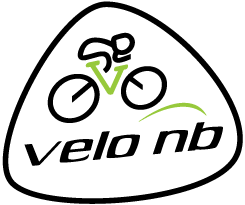 Canada Summer Games 2022 Road Team Selection Criteria and Athlete Guide Approved: May 9 2022Introduction The Canada Summer Games is a quadrennial event that brings together over 3000 of the nation’s top young athletes to compete in 16 sports. All 13 provinces and territories participate in what is the largest regular multi-sport event in Canada. The 2022 event takes place August 6th to August 21st in the Niagara Region of Ontario.Team size : The desired team size will be 8 athletes (4 men and 4 women) The VeloNB reserves the right to vary the team size of the project based on interest level, athlete performance level and logistical considerations. Selection date :
Notification of selection to the VeloNB road racing team will be made on July 3rd or July 4th Eligibility :
To be eligible for selection to the event, athletes must : • Possess a current VeloNB licence
• Have completed UCI « True Champion or Cheat ? » anti-doping education programme
• Be less than 22 years of age and at least 16 years of age as of December 31th 2022 (Born 2001-2006)
• Meet all criteria put forth by the Canada Summer Games
• Demonstrate commitment to VeloNB Team and the Canada Games program Selection criteria : In selecting an athlete to be invited to represent NB at the Canada Summer Games, the VeloNB and the coach shall consider the following in order of priority : 1. Athletes’ participation and performance at the : 
    - Halifax Race Week-end (May 21st -23rd) - Donagh Road race (June 5th)
- Riverport (June 11th-12th)
- Emyvale (June 19th)
- Halifax RR/TT (July 1st-2nd) 2. Other road race results in 2022
3. Selection at the discretion of the coach Selection by points : Points can only be obtained in the Men’s Elite Cat 1-2 field and Women’s Elite Cat 1-2-3 field and will be awarded by placing as indicated in table 1. Ties will be broken by number of 1st place finishes, number of 2nd place finishes, number of 3rd place finishes, Etc.
If not enough eligible athletes, the committee will select more that 2 athletes by using the points system to reach the desired number of athletes. Only the 5 best results will be considered, including RR/TT/Crit. Considering this, athletes don’t need to participate to all events. Table n°1 :
(Valid for RR/TT/Crit.) Men : 1. 1st on points
2. 2nd on points
3. 3rd and 4th on committee selection 4. Possibly 5th on committee selection Women : 1. 1st on points
2. 2nd on points
3. 3rd and 4th on committee selection 4. Possibly 5th on committee selection Selection by the coach : The VeloNB road racing coach will select the remaining positions on the team. The coach will consider rider’s participation in the qualifying events, mechanical mishaps, interest in Canada Games, motivation, behaviour during the qualifying events and camps organized by VeloNB. PLACE POINTSPLACE POINTS1202153124105866748291